 ASSEMBLY INSTRUCTIONS
Piecing the block
Pieced Squares: On wrong side of lightest fabric, draw diagonal line with the marking tool of your choice. Sew 1/4" seam on each side of marked line; cut apart on marked line. Press  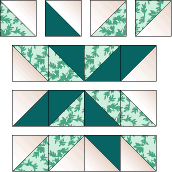 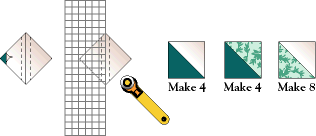 Block assembly: Lay out pieced squares using this assembly diagram as a guide.													9Block of the Month- August  - Four Patch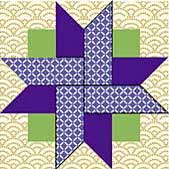  Finished Size 12" x 12"ASSEMBLY INSTRUCTIONS
Step 1. On wrong side of square, draw diagonal line. Sew directly on top of marked line; cut away excess fabric. Press towards triangle (Diagram I). Note the direction of the drawn line for the short half trapezoid (4 1/2" rectangle used) as compared to the long half trapezoid (6 1/2" rectangle used). Make 4 of each.Diagram 1 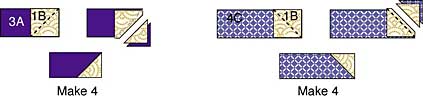 Step 2. Sew together pieces as shown in Diagram II to make quadrant. Make 4.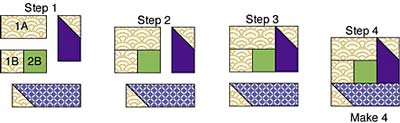 Diagram IIStep 3. Sew 2 rows of 2 quadrants each, rotating as shown (Assembly Diagram). Stitch rows together to make Four-patch Block. 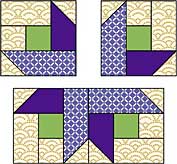                                                         Assembly DiagramBlock of the Month - JulySpinning StarCutting Instructions
Background
... Cut 6 squares 3 7/8" x 3 7/8"
Blue Print
... Cut 4 squares 3 7/8" x 3 7/8"
Floral Print 
... Cut 6 squares 3 7/8" x 3 7/8"
Size: 12" Finished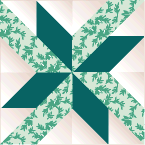 Cutting InstructionsCream Fabric ... Color #1
... 1A - Cut 4 rectangles 2 1/2" x 4 1/2""                  
... 1B - Cut 12 squares 2 1/2"Green ... Color #2
... 2B - Cut 4 squares 2 1/2"Purple ... Color #3
... 3A - Cut 4 rectangles 2 1/2" x 4 1/2"Purple Print .... Color #4
... 4C - Cut 4 rectangles 2 1/2" x 6 1/2"